Presseinformation»Die Gremlich zu Pfullendorf und im Umland« von Kurt SchremMeßkirch, Oktober 2020Von Notaren, Richtern und Geistlichen
Neue Chronik zum Adelsgeschlecht der Gremlich als Teil der Pfullendorfer RegionalgeschichteAnlässlich der 800-Jahr-Feier der Stadt Pfullendorf im Jahr 2020 erscheint Kurt Schrems Chronik zum Adelsgeschlecht der Gremlich. Dieses ist vom 13. bis zum 17. Jahrhundert in Pfullendorf und der Region Bodensee-Oberschwaben nachweisbar. In »Die Gremlich zu Pfullendorf und im Umland« bietet Kurt Schrem eine umfassende Bestandsaufnahme zahlreicher Gremlich-Akteure, ihrer beruflichen Werdegänge, Verwandtschafts- und Besitzverhältnisse, unter anderem dargestellt in Stammbäumen und Schenkungsbriefen, und dokumentiert zahlreiche originale Urkunden. Als Recherchegrundlage diente ihm Quellenmaterial aus einem Zeitraum von über 450 Jahren, darunter zahlreiche bisher unbeachtete Quellen und Urkundenbücher aus Salem, Karlsruhe, Sigmaringen, Augsburg, Wien, St. Gallen und Stuttgart. Mit seiner Arbeit trägt der Autor wesentlich zur Aufarbeitung der Pfullendorfer Regionalgeschichte bei und leistet eine geschichtliche Basisarbeit für die historische Wissenschaft.Zum BuchDas Herrengeschlecht der Gremlich hat die Geschichte Pfullendorfs wesentlich geprägt. Sie zählen zu den ältesten nachweisbaren Geschlechtern der Stadt. Die Chronik widmet sich dem Wirken der Mitglieder der Familie in Pfullendorf und ihren Sitzen im Bodenseeraum, wo sie von 1216 bis zu ihrem Aussterben 1664 nachweisbar sind. Als Ammänner des Reiches regierten sie die Reichsstadt Pfullendorf. Als Notare und Richter waren sie maßgeblich an der Gestaltung des täglichen Lebens beteiligt. Als Kirchenherren bestimmten sie, wer in den Kirchen das Amt des Ortspfarrers bekleidete.Der AutorKurt Schrem, Jahrgang 1944 lebt in Pfullendorf. Nach der Beendigung seiner Tätigkeit als Unternehmer, beschäftigt er sich mit der Erforschung der Geschichte seiner Heimat. Seit Jahren leitet er den Arbeitskreis Geschichte des Heimat- und Museumsvereins Pfullendorf. Sein  besonderes Interesse gilt der Erforschung  des Adelsgeschlecht der Gremlich.Die Gremlich zu Pfullendorf und im UmlandKurt Schrem416 SeitenEUR 22,00 [D] / EUR 22,70 [A]ISBN 978-3-8392-2702-2Erscheinungstermin: 7. Oktober 2020Kontaktadresse: Gmeiner-Verlag GmbH Petra AsprionIm Ehnried 588605 MeßkirchTelefon: 07575/2095-153Fax: 07575/2095-29petra.asprion@gmeiner-verlag.dewww.gmeiner-verlag.deCover und Autorenfoto zum Download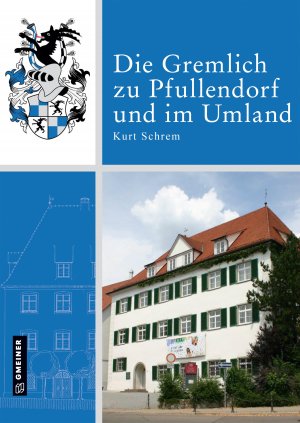 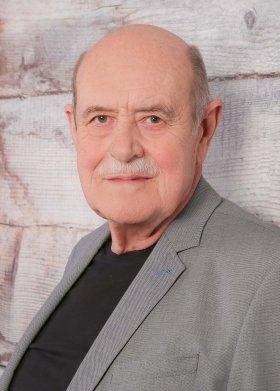 Anforderung von Rezensionsexemplaren:Kurt Schrem »Die Gremlich zu Pfullendorf und im Umland«, ISBN 978-3-8392-2702-2Absender:RedaktionAnsprechpartnerStraßeLand-PLZ OrtTelefon / TelefaxE-Mail